2014科學人文跨科際人才培育計畫－跨科際師資培育徵才徵件繳交物件說明A1. 海報電子檔A2. 影片檔規格(.mov, .mp4)規格NTSC, H.264，1920hX1080v，29.97fps 片長3~5分鐘以內(需為未曾發表之作品，影片輸出時請確認格式)A3.影片腳本格式請以下表為例，影片與腳本的最前與最後皆需放置計畫相關資訊。請至少列出三個分鏡。[主題]預計拍攝期間： 預計完成時間：A4.專題計畫報告書，請參閱附件二A5. 聲音  聲音電子檔格式(.mp3)，參賽作品全長不得超過2分鐘，(聲音請以自行錄製或創作為主，請勿至網上抓取，以避免著作權之爭議)，並以100字內之文字稍作描述。請附上「聲音標(主)題－請粗體、大小14級」，內文字型為標楷體、數字與英文為Times New Roman，大小12級字A6. 圖像檔照片、影像、水彩、蠟筆、油畫、剪貼或四格漫畫均可，作品需交付數位檔案(檔案格式.jpg/.png/.gif)，圖像檔像素至少3000 x 2300以上。並以100字內之文字稍作描述。2014徵才徵件活動辦法說明－專題組撰寫說明一、「專題組」內容共有七大部分，分別為：計畫緣起(此部分需明確說明欲探究之真實世界問題為何?跨科際、複雜性、公共性在何處?及研究範圍涵蓋之學科領域)-至少一頁計畫成員資訊工作執行費與經費運用計畫目的-至少一頁計畫內容-至少二頁預期達成目標與預期將遭遇的困難-至少一頁經由此活動，將可獲致之學習成效為何二、填寫注意事項如下：請依「徵才徵件活動辦法說明」提交檔案格式。(檔案格式命名原則：[繳交日期]-[組別]-[姓名]-[手機電話]。以專題組為例，檔名即為「1030922-專題-周小華-0912345678」)報名專題類同學需另填經費分攤表：亦即為各菁英小組成員需對經費報支有共識(例：是統一報支予其中一名成員，或是分開報支)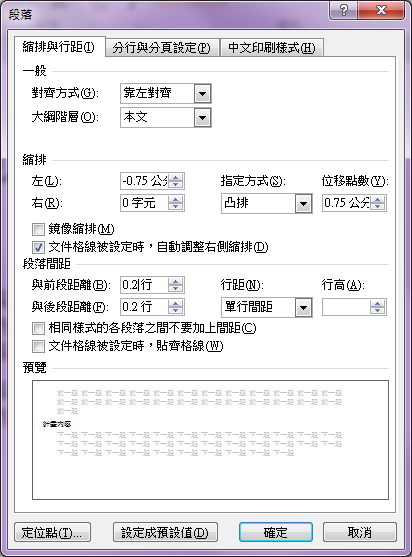 為於學生作品成果展展出，因此您需自行將專題內容設計為”海報”，檔案為直式A1尺寸，並請於封面頁中加註您創作意涵、設計理念等描述。三、格式注意事項如下：封面頁：請依下頁封面頁格式填寫標題：順序請依壹、一、 (一)  1.  (1) 填寫。頁碼：分為兩部分，依序以阿拉伯數字0.1.2.3…..順序標在每頁下方中央。字型：內文字型中文為標楷體、數字及英文為Times New Roman為原則、左右對齊。大小請以14級字、段落間距為0.2行，行距為單行間距，請參照→右圖。圖表及照片：皆需要編號及表說、圖說，照片使用請以影像清晰者為宜。(照片尺寸長邊1024pixel以上)封面頁科學人文跨科際人才培育平臺－跨科際師資培育計畫103年度徵才徵件作品專題組專題題目參與人員：(學校-ooo)指導教師：(學校-ooo)國立中興大學環境保育暨防災科技研究中心 監製中華民國103年   月   日計畫緣起(此部分需明確說明欲探究之真實世界問題為何?    跨科際、複雜性、公共性在何處?及研究範圍涵蓋之學科領域)內容內容內容內容內容內容內容內容內容內容內容內容內容內容內容內容內容內容內容內容內容內容內容內容內容內容內容內容內容內容內容內容內容內容內容內容內容內容內容內容內容內容內容內容內容內容內容內容內容內容內容內容內容內容內容內容內容內容內容內容內容內容內容內容內容內容內容內容計畫成員資訊參加組別：菁英小組B專題組(註：若上述表單格數不夠，請另增加格數)工作執行費與經費運用工作執行與經費運用工作執行時程預估工作經費運用情況(中興大學統一編號：52024101)單位：元計畫目的內容內容內容內容內容內容內容內容內容內容內容內容內容內容內容內容內容內容內容內容內容內容內容內容內容內容內容內容內容內容內容內容內容內容內容內容內容內容內容內容內容內容內容內容內容內容內容內容內容內容內容內容內容內容內容內容內容內容內容內容內容內容內容內容內容內容內容內容   計畫內容內容內容內容內容內容內容內容內容內容內容內容內容內容內容內容內容內容內容內容內容內容內容內容內容內容內容內容內容內容內容內容內容內容內容內容內容內容內容內容內容內容內容內容內容內容內容內容內容內容內容內容內容內容內容內容內容內容內容內容內容內容內容內容內容內容內容內容內容預期達成目標與預期將遭遇的困難內容內容內容內容內容內容內容內容內容內容內容內容內容內容內容內容內容內容內容內容內容內容內容內容內容內容內容內容內容內容內容內容內容內容內容內容內容內容內容內容內容內容內容內容內容內容內容內容內容內容內容內容內容內容內容內容內容內容內容內容內容內容內容內容內容內容內容內容經由此活動，將可獲致之學習成效為何    (請依總論壇活動涵蓋之學習成效填寫該項目所佔比例，合計須為100%)在撰寫此計畫書的指導老師及建議教師姓名:任職學校:任職科系:2014科學人文跨科際人才培育計畫－跨科際師資培育菁英小組參加辦法說明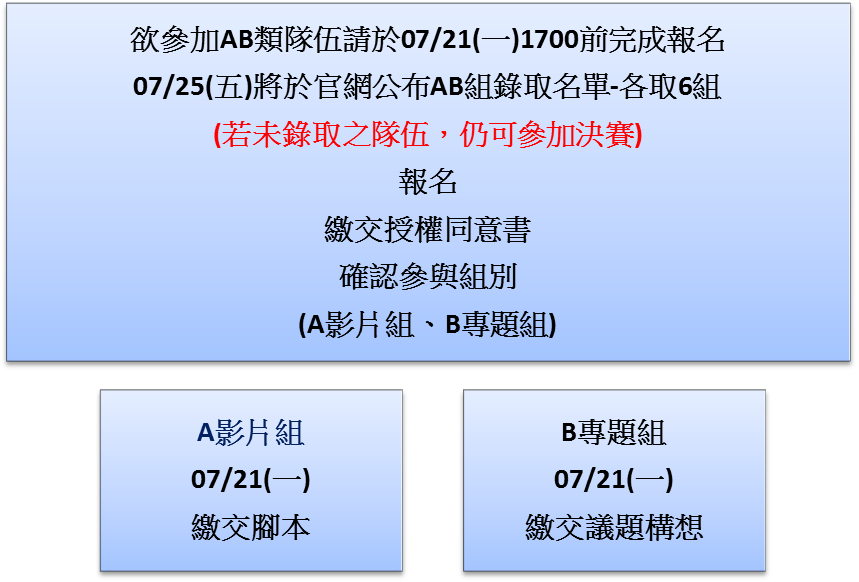 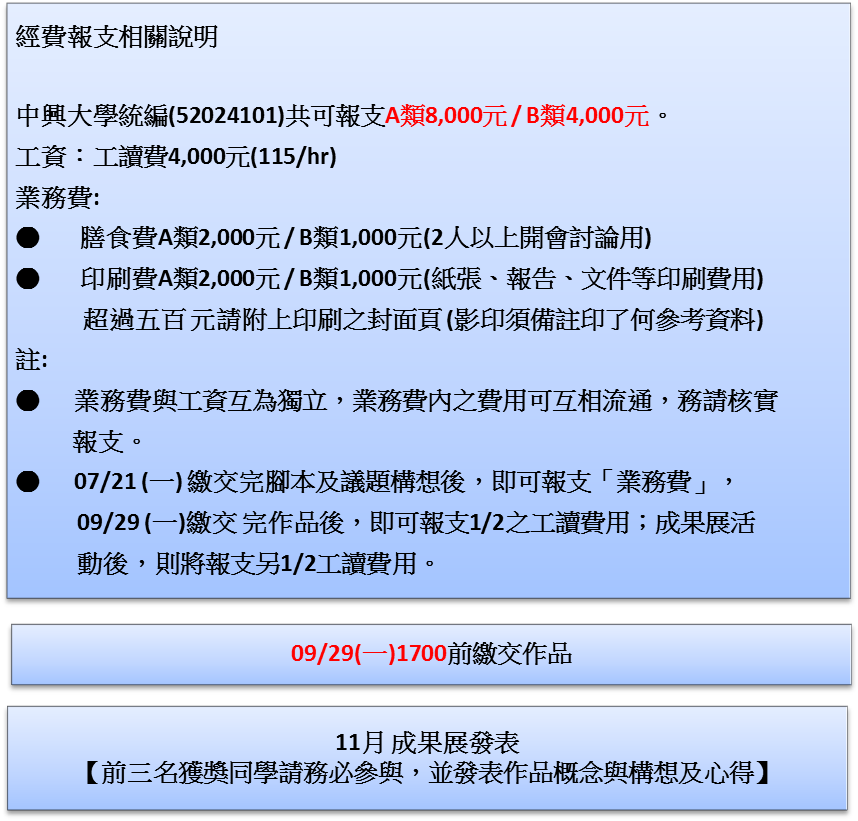 103科學人文跨科際人才培育平臺-跨科際師資培育計畫徵才徵件報名表1、請附上學生證之正反面影本編號參賽類別需繳物件A影片B專題C聲音D圖像A1海報電子檔A0尺寸直式300dpi-像素(.tif, .png, .ai, psd,) －具體呈現作品概念與意像於成果展時，展示之用。vvA2影片檔(.mov, .mp4)規格NTSC, H.264，1920hX1080v，29.97fps 片長3~5分鐘以內(需為未曾發表之作品，影片輸出時請確認格式)－影片音樂請勿未經作者同意擅用。注意:僅用照片串連並不算影片，亦不納入徵選範圍內。vA3影片腳本－格式請參閱A4影片繳本說明。7/21(一)繳交影片「腳本」(未繳將以棄權論)vA4專題計畫報告書－請依附件二說明辦理。若規格/格式不符，恕不受理。vA5聲音電子檔(.mp3)，參賽作品全長不得超過2分鐘，並以100字內之文字稍作描述(聲音請以自行錄製為主，請勿至網上抓取，以避免著作權之爭議)。請附上「聲音標(主)題－請粗體、大小14級」，內文字型為標楷體、數字與英文為Times New Roman，大小12級字vA6圖像檔(照片、影像、水彩、蠟筆、油畫、剪貼或四格漫畫皆可)－，作品需交付數位檔案(檔案格式.jpg/.png/.gif皆可。並以100字內之文字稍作描述。v場次(分:秒)鏡頭場景/動作/聲音(流程)00:00-00:30影片畫面草稿隨手繪(以國光石化為例)OOOOOOOOO(標題區)影片製作：學校名稱 姓名腳本設計：學校名稱 姓名美編：學校名稱 姓名音樂提供：學校名稱 姓名(若為系統自設，則不需)監製：國立中興大學環保防災中心00:31-Zoom In由台灣→逐步往下至大城鄉的片段秀出國光石化的範圍字幕：國光石化地點(淡入字幕)end{致謝}科學人文跨科際人才培育計畫－跨科際師資培育國立中興大學環保防災中心國立中興大學永續環境學分學程(F) http://www.facebook.com/SHS.NCHU時間累計時間累計成員姓名學校科系/年級聯絡電話E-Mail周小華國立中興大學SHS系二年級0922-222-222shs.weiwei@gmail.com月次工作項目查核點達成情形查核點達成情形查核點達成情形查核點達成情形進度累計%進度累計%月次工作項目查核點名稱預定實際實際辦理情形預定實際例-6月尋找合作團隊組成團隊09/22完成09/29完成打電話確認參與人數、參與人員及相關資訊4%4%月份業務費用業務費用業務費用業務費用每月小計累計金額月份影印/印刷費膳食費稿費工讀金每月小計累計金額例：6月2人x3次x80元=480480480月月小計────合計────總計核心能力能力向度百分比小計A.文化素養A1人文素養A.文化素養A2科學素養B.溝通能力B1寫作表達能力B.溝通能力B2口語溝通表達B.溝通能力B3資訊素養C.問題解決能力C1專業知能C.問題解決能力C2創新能力C.問題解決能力C3思辨能力C.問題解決能力C4團隊合作能力D.國際視野D1國際觀D.國際視野D2多元文化素養E.社會關懷E1公民素養E.社會關懷E2社會關懷E.社會關懷E3生態環境關懷基本資料姓名學校學校基本資料系所/年級電子郵件電子郵件基本資料聯絡電話基本資料聯絡地址參賽資料參賽類別參賽資料參賽人數參賽資料成員名單姓名學校科系/年級科系/年級科系/年級聯絡電話聯絡電話E-Mail參賽資料成員名單周小華國立中興大學SHS系二年級SHS系二年級SHS系二年級0922-222-2220922-222-222shs.weiwei@gmail.com參賽資料成員名單參賽資料成員名單參賽資料指導老師請註明老師指導領域/任職學校請註明老師指導領域/任職學校請註明老師指導領域/任職學校請註明老師指導領域/任職學校請註明老師指導領域/任職學校請註明老師指導領域/任職學校請註明老師指導領域/任職學校請註明老師指導領域/任職學校活動規範報名A、B類需有一位(或)以上指導老師請於07/21(一)1700前將報名表、授權同意書及相關文件之紙本、電子檔寄至中興大學 環保防災中心。地址:40227台中市南區國光路250號-環境保育暨防災科技研究中心收(舊理工大樓101室)報名A、B類需有一位(或)以上指導老師請於07/21(一)1700前將報名表、授權同意書及相關文件之紙本、電子檔寄至中興大學 環保防災中心。地址:40227台中市南區國光路250號-環境保育暨防災科技研究中心收(舊理工大樓101室)報名A、B類需有一位(或)以上指導老師請於07/21(一)1700前將報名表、授權同意書及相關文件之紙本、電子檔寄至中興大學 環保防災中心。地址:40227台中市南區國光路250號-環境保育暨防災科技研究中心收(舊理工大樓101室)報名A、B類需有一位(或)以上指導老師請於07/21(一)1700前將報名表、授權同意書及相關文件之紙本、電子檔寄至中興大學 環保防災中心。地址:40227台中市南區國光路250號-環境保育暨防災科技研究中心收(舊理工大樓101室)我已詳閱並同意以上規範簽名處：團體類需整組簽名 年    月   日  我已詳閱並同意以上規範簽名處：團體類需整組簽名 年    月   日  我已詳閱並同意以上規範簽名處：團體類需整組簽名 年    月   日  我已詳閱並同意以上規範簽名處：團體類需整組簽名 年    月   日  我已詳閱並同意以上規範簽名處：團體類需整組簽名 年    月   日  請貼學生證正面影印本請貼學生證背面影印本